Česká kapela uspěla poprvé v historii před porotou největšího jazzového showcase festivalu Jazzahead!Tisková zpráva Praha, 13. 1. 2020Kristina Barta a její pětičlenný projekt Event Horizon uspěla před porotou největšího jazzového showcase festivalu a veletrhu Jazzahead! 2020. Česká Republika bude mít tedy poprvé za devítiletou historii festivalu své želízko v ohni. Každý rok se jednotlivé státy, kterým se poštěstilo mít svého „hudebního“ zástupce na showcase festivalu, předhánějí v jeho propagaci. Festival a veletrh Jazzahead! je největší takovou událostí a každý rok se v Brémách setkávají nejdůležitější osobnosti jazzového businessu z celého světa. Pro kapelu je to tedy ta nejlepší příležitost jak oslovit zahraniční trh. Letošní rok byl navíc rekordně vysoký počet přihlášených kapel. Z celkem 816-ti hudebních projektů vybrala porota jako každý rok 40 kapel které představují to nejlepší a mají potenciál uspět na světovém hudebním trhu. Veletrh a festival se letos koná 23. až 25. 4. 2020. Sybille Kornitschky, projektová managerka Jazzahead!: „Jazzahead! opakovaně dokazuje že je místem z něhož mohou umělci proniknout na celosvětový trh“.Kristina Barta je česká klavíristka a skladatelka která již několik let spolupracuje s bubeníkem Markem Urbánkem a kontrabasistou Janem Fečem. V projektu Event Horizon se trio rozrostlo o kytaristu Kryštofa Tomečka a saxofonistku Nelu Dusovou. Kapela v tomto obsazení koncertuje necelý rok a má za sebou několik tuzemských vystoupení a zahraniční turné. Začátkem  dubna 2020, těsně před odjezdem do Brém, se kapela chystá na tuzemské turné a do rakouského nahrávacího studia Sounddesign Studio. Vydání nového alba je plánováno v září 2020 u rakouského vydavatelství Alessa Records, kde v roce 2017 vyšlo i předchozí album s projektem EMA29.   Kristina Barta Event HorizonYouTubehttps://www.youtube.com/watch?v=wb_IOhDh3eEhttps://www.youtube.com/watch?v=u5tOfYsjVYIFacebookhttps://www.facebook.com/kristinabarta/Instagramhttps://www.instagram.com/kristina_barta/Webová stránkahttps://kristinabarta.comOstatní linky:https://jazzahead.dePhoto presshttps://s3.amazonaws.com/content.sitezoogle.com/u/137051/445a11f1fcc6861a38f53e6addc5a10c902c5a71/original/photo-jazzinec-fest2018.jpg?response-content-type=image%2Fjpeg&X-Amz-Algorithm=AWS4-HMAC-SHA256&X-Amz-Credential=AKIAJUKM2ICUMTYS6ISA%2F20200110%2Fus-east-1%2Fs3%2Faws4_request&X-Amz-Date=20200110T223728Z&X-Amz-Expires=604800&X-Amz-SignedHeaders=host&X-Amz-Signature=21316c6749f6dede895ae3b0a94527c7d069c2f35dbfd904fdb3e457d56bd15fPhoto Event Horizon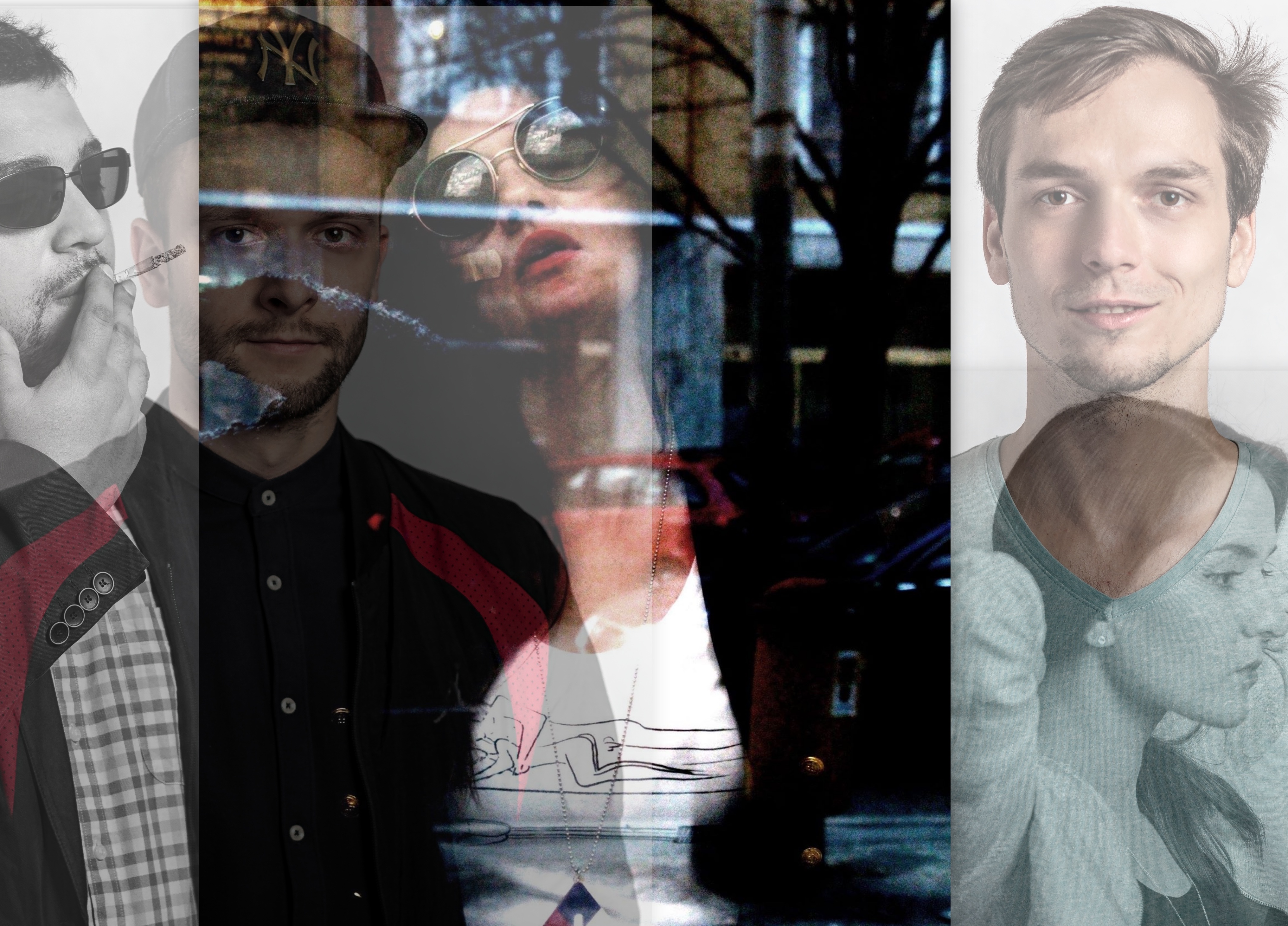 V případě dotazů nebo zájmu o rozhovor mě prosím neváhejte kontaktovat:kristinabarta.music@gmail.com+420603505323 